Chicago Area Schweitzer Fellows Program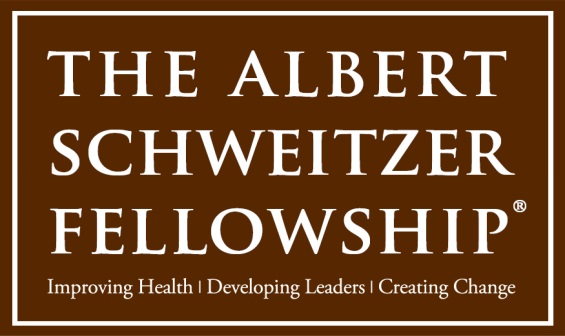 2019-20 ApplicationApplications can either be sent as an email attachment to rwang@hmprg.org  or snail-mailed to: Ray WangSchweitzer Fellowship, HMPRG 29 E. Madison Street, Suite 602Chicago, IL 60602Applications must be received no later than Friday, February 1, 2019Please contact us if you encounter any technical difficulties with the form.Demographic Information First Name:      			Last Name:      Address:      	City:      				State:       				Zip:      Phone: 	     				Preferred Email Address:       What are your preferred personal pronouns, e.g., he/him/his, she/her/hers, they/them/their? Will you be enrolled in a degree-granting graduate program at least through December 2019?What year in your degree program will you be during the 2019-20 academic year?      When is your expected graduation date?      School:	     		Discipline:      Degree Program:      (Optional Section: Dual Degree Students)If you are a dual degree student, list other school:      If you are a dual degree student, list other discipline:       If you are a dual degree student, list other degree program and expected graduation date:       (Optional Section: Joint Applicant Information)Students seeking to be considered for a joint Fellowship project proposal must contact the Program Director before submitting their applications. The Chicago Area Schweitzer Fellows Program rarely selects joint applications.  If you are submitting a joint application, list your project partner's name:       Fellows are expected to participate in Fellowship activities throughout the year (May 1, 2019 - May 31, 2020).  Will you have any significant academic/clinical responsibilities during the Fellowship year that may interfere with your ability to participate in the Fellowship?   If yes, please describe:      Please indicate any times you anticipate being out of the area for more than two weeks and/or unable to participate in Fellowship activities for reasons other than those listed above:      Project Information  Please describe the target population you wish to impact with your proposed community service project, including demographic information and the community need(s) your project would address. (Suggested word count 150)Please describe your proposed community service project, including the following: (Suggested word count 400)Project goals, and possible activities to meet these goals.The intended outcomes you hope to see for the participants.If you are proposing to continue an existing program, please propose how you might expand or build upon it.Proposed community agency/project site (If a site has not yet been identified, please indicate “TBD”):If you are accepted as a Fellow, once your project is formed, you will be asked to evaluate your project's impact. Knowing that your evaluation strategies may change as the project is developed, please indicate what methods you have thought about using throughout the year to evaluate your project's effectiveness and determine how well your goals were met. (Suggested Word Count 200)Example: Fellows have often conducted baseline and follow-up surveys, provided journals to participants to record progress with individual goals, held periodic discussions with participants, or identified other ways to gauge how well community members were able to make and sustain healthy changes as a result of the project.Bearing in mind that the majority of your service hours should be spent in direct, face-to-face community service, how would you apportion your time throughout the Fellowship year? Please include a proposed start and end date. (Suggested word count 150)Example: If you plan to meet weekly with your target population throughout the year, how many meetings would be required to fulfill direct service requirement?  Be sure you have given some thought to the logistical aspects of this part of your project.Describe the avenues you might explore to sustain the project beyond your time as a Fellow. (Suggested word count 200)Personal and Professional Information as it Relates to Fellowship ActivitiesConsidering that there are many different types of community service projects a Fellow could design, what inspired you to develop your particular project idea? (Suggested word count 200)Personal Statement: Please include anything about your personal and professional background, as well as motivation for applying to the Schweitzer Fellowship that you would like to share with the selection committee. (Suggested word count 800)References and ResumePlease list three references.  (Please do not submit letters of recommendation.)   At least one of your references should be a faculty member from your school who can speak to your academic abilities and could potentially serve as your academic mentor for the Schweitzer Fellowship.  For each reference, describe your relationship in one sentence and include their telephone number and email address:Reference 1 - Proposed Academic Mentor:Name: Job Title and Organization     Relationship:      Phone:      Email:      Reference 2:Name: Job Title and Organization      Relationship:      Phone:      Email:      Reference 3:Name: Job Title and Organization      Relationship:      Phone:      Email:      Please list someone at your proposed site who could serve as a site mentor or who has been your site contact. Include telephone number and email address. (If a possible site mentor or contact has not yet been identified, please indicate “TBD” in the name field.)Name: Job Title and Organization      Phone:      Email: Has the representative above indicated to you that the organization welcomes your proposed project? ___     Please also enclose or attach a brief resume (no longer than 2 pages; if emailing, pdf file format is preferred).To help us with processing your application, please answer the following questions about your proposed project:Select at least 1 and up to 4 of the following health issue areas that your project would address. Access to Care Alcohol/Substance Abuse Arts/Dance/Creative Expression Chronic Diseases (Diabetes, cancer, etc.) Health Career Trajectory Programs Health Literacy/Education Leadership/Empowerment Legal Life Skills/Employment Literacy/Tutoring Maternal/Child Health Mental Health Nutrition Oral Health Physical Fitness Sexual/Reproductive Health Social Support Trauma/Sexual Assault Violence Vision/Eye Health Wellness/Healthy Lifestyles Other:      Select at least 1 and up to 4 of the following target populations that your project would work with.  Native Americans African Americans Latinos Immigrants/Refugees Disabilities LGBTQ Youth Families Teen or Single Mothers Homelessness Incarcerated/Recently Incarcerated Women Men Older Adults Other:      Please write a 2-sentence description of yourself and your proposed project, including an introductory line of your name and your school/program. (If you are selected as a Fellow, this will be posted on our website and in press releases. Note that you will be able to edit this throughout the Fellowship year if you'd like.)Example: “Elizabeth Salisbury, Rush University College of Medicine. Elizabeth proposes to initiate prenatal classes for pregnant Hispanic teens at the Infant Welfare Society. The classes will provide education and will serve as a social support structure for the young women.”Thank you!